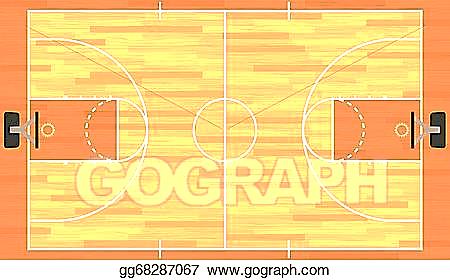 MondayApril 13TuesdayApril 14WednesdayApril 15ThursdayApril 16FridayApril 17Pre-3 – 2nd GONoodleWorkout(Click on Link)OR Play a tag gamefor 10 minutesPre-3 – 2nd Warm up 5 minSharp PE WebsiteOR Dance to yourfavorite music for10 minutesPre-3 – 2nd Captain America Workout(Click on Link)OR Sharp PE WebsitePre-3 – 2nd Warm up 5 min Sharp PE WebsiteOR Run in place orrun laps for 5minutesPre-3 – 2nd Youtube Cardio Workout(Click on Link)OR GoNoodle Workout (Click on Link)3rd - 5th GONoodleWorkout(Click on Link)OR Play a tag gamefor 10 minutes3rd – 5th  Warm up 5 minSharp PE WebsiteOR Dance to yourfavorite music for10 minutes3rd – 5th Captain America Workout(Click on Link)OR Sharp PE Website 3rd – 5th Warm up 5 min Sharp PE WebsiteOR Run in place orrun laps for 5minutes3rd – 5th Youtube Cardio Workout(Click on Link)OR GoNoodle Workout (Click on Link)